تقرير لجنة حقوق الطفلتصويبالفقرة 11	يستعاض عنها بالنص التالي:11-	وخلال الفترة قيد الاستعراض، تلقت اللجنة من عدد من الدول الأطراف (إسبانيا والإمارات العربية المتحدة وإيطاليا والمغرب) معلومات إضافية قدمتها هذه الدول وفقاً لتوصيات اللجنة الواردة في ملاحظاتها الختامية، أو أحالت معلومات وآراء الدول الأطراف فيما يتعلق بملاحظات اللجنة (انظر الوثائق CRC/C/121، الفقرتان 19 و20؛ وCRC/C/132، الفقرة 22؛ وCRC/C/15/RESP/Add.211).ـ ـ ـ ـ ـالأمم المتحدةالجمعية العامةالدورة التاسعة والخمسونالوثائق الرسمية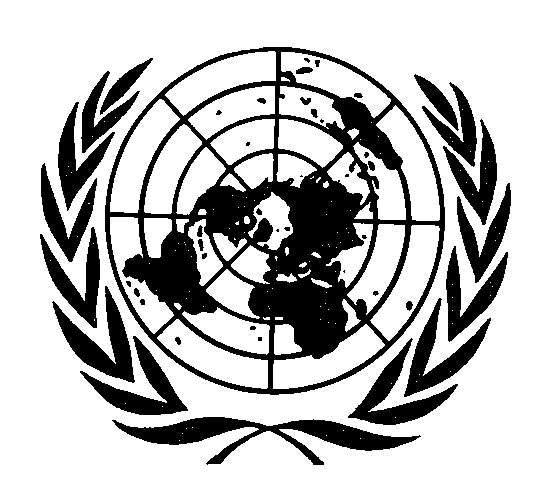 CorrigendumSupplement No. 41(A/59/41)23 July 2004